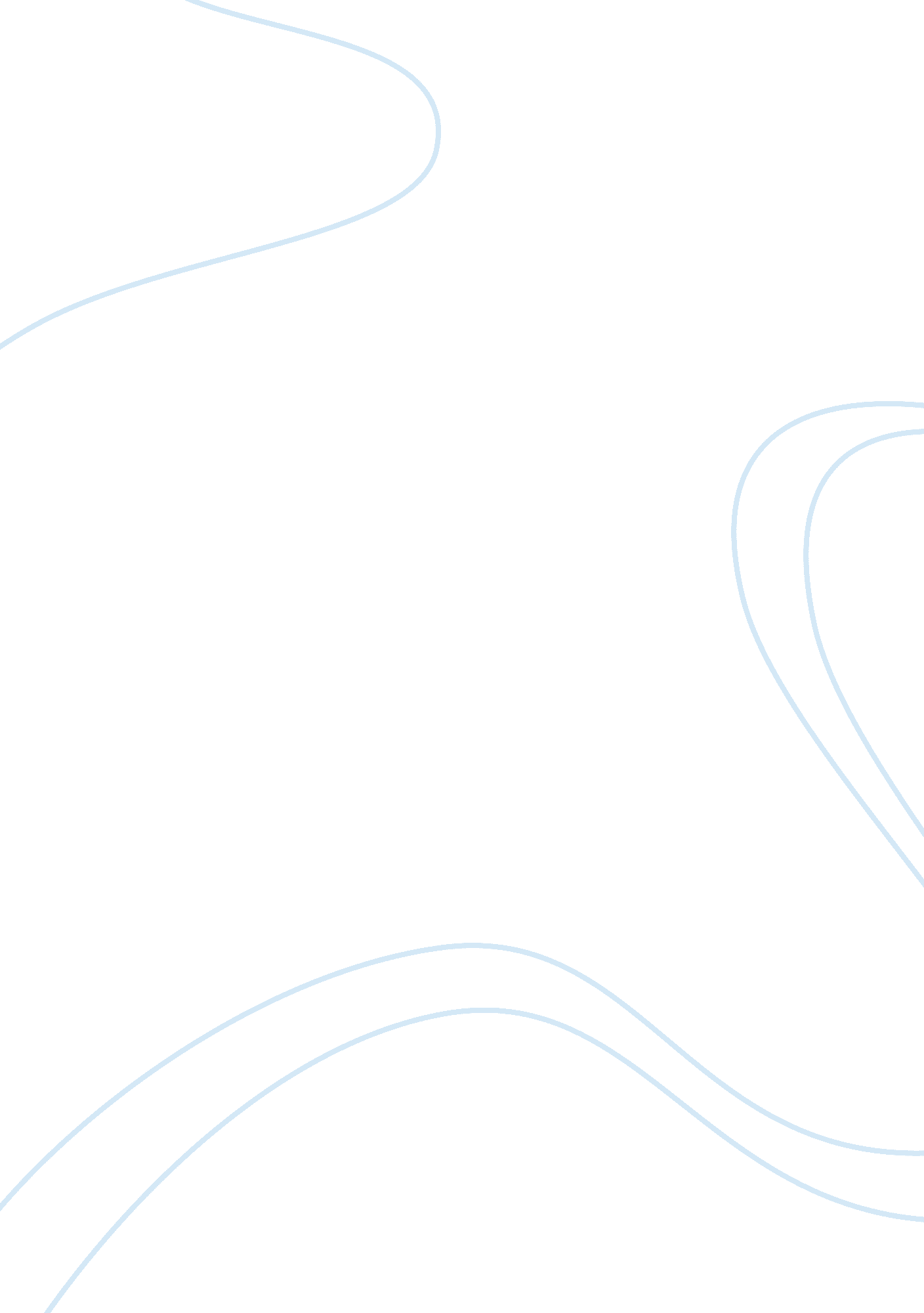 The newest warning's by trump to iran of "consequences" in his twitter accountHistory, Middle East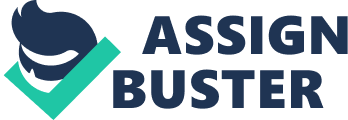 President Trump threatened Iran at the end of Sunday, warning of serious “ consequences”, because rhetoric between the presidents of the two states quickly deteriorated. Mr. Trump, in a message to all the caps on Twitter, addressed to Iranian President, wrote that the state itself would face “ CONSEQUENCES WHICH HAVE ALL POSSIBLE Situations EXCLUDED”, if it still threatens the United States. The news of Mr. Trump, similarly, was caused by a concert on Sunday by Mr. Ruhani, who warned the United States, on fact that incidents with Iran will be “ a mother of all wars”. Previously, Mr. Ruhani threatened the possible liquidation of regional supplies of oil, if his personal export was blocked by the punishments of the USA. Iran’s supreme favorite, Ayatollah Ali Khamenei, said that he had actually saved Mr. Rukhani’s offer, which actually shows that the Iranian instruction is in harmony with the trivial danger. Mr. Ruhani has long been a more pragmatic favorite, which is tolerant of the small. In May, Mr. Trump announced, in fact, that the United States does not want Iran’s nuclear order in 2015, and last month the United States said, in fact, that it would impose penalties on all Iranian oil exporters. South American officials have since softened the demand for punishments that are considered troubling oil markets. With the withdrawal from the nuclear agreement with Iran the USA restored strict sanctions against Iran. The economy of the state was already in failure, its monetary unit, rally, quickly fell in value relative to the dollar. This led to an increase in the number of claims between the Iranian population about the state of the economy and the more formidable suppression of dissent by neat authorities. IRNA, a state-controlled news agency, dismissed Mr. Trump’s news on the first day of the week as “ mockery of the texts and rhetoric that he uses, especially in the early morning tweets.” Mr. Tramp’s expressive perversion of Iran, reminiscent of the great military force of the United States in the Persian Gulf, repeated his attitude to North Korea the previous summer. He often condemned the regime as corrupt. According to the president’s texts, these dangers were destabilized by the North and forced him to switch to talks about his own nuclear and missile programs. Iran is more unpretentious and more difficult than North Korea. There are practically no symptoms of this, in fact, that he owned a nuclear weapon. Almost no measures were taken to withdraw from the 2015 agreement, including subsequently such as the United States created it. His favorites are convinced, in fact, that Mr. Trump is trying to force them to make a mistake. Mr. Trump’s warns Iran that can happened after the concert of Secretary Mike Pompeo, who sharply criticized the Iranian instruction. Mr. Pompeo blames the Iranian instruction for the widespread widespread corruption at the expense of the well-being of its own people. “ Governments around the world are worried by the fact that the opposition to the Islamic Republic, the damage caused by the small-size, but these, for example, called small regimes in the country are still cruel. Pompeo said in his own concert in the Ronald Reagan’s Presidential Library in Simi Plain (California). “ You just need to arrest the text for this.” Mr. Pompeo was still trying to mess with people from Iran. “ The United States is hearing you, the United States is supporting you. The United States is with you, “ he wrote on Friday in Persian and British. It’s not easy to say Mr. Trump with Iran, because he is still being discussed for his meeting last week with Russian President Vladimir Putin from the Russian Federation and caricature statements about whether he believes that the Russian Federation is interfering in the elections in 2016. This week, Paul Manafort, formerly Trump’s campaign chief, will be brought before the tribunal in Alexandria, Virginia, on charges of monetary irregularities, the first of the two criminal trials with which he meets. The first trial will be prosecuted by a special lawyer Robert Mueller, who is investigating Russia’s interference in the presidential elections. 